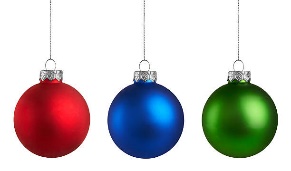 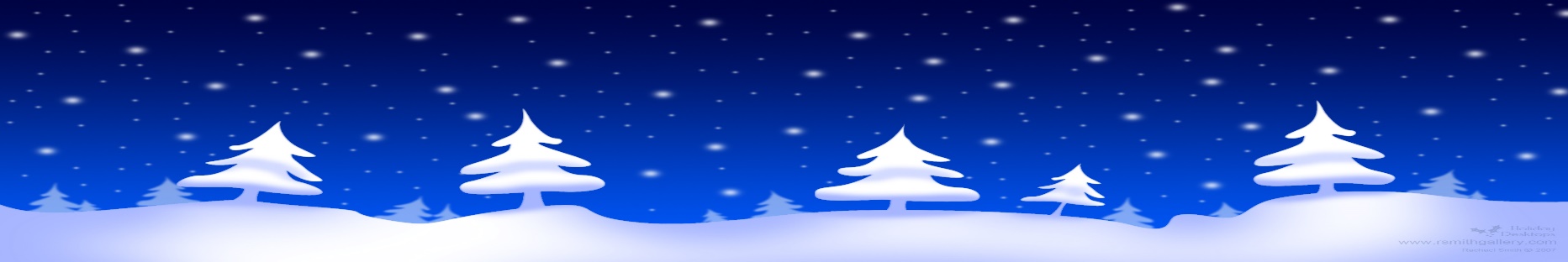 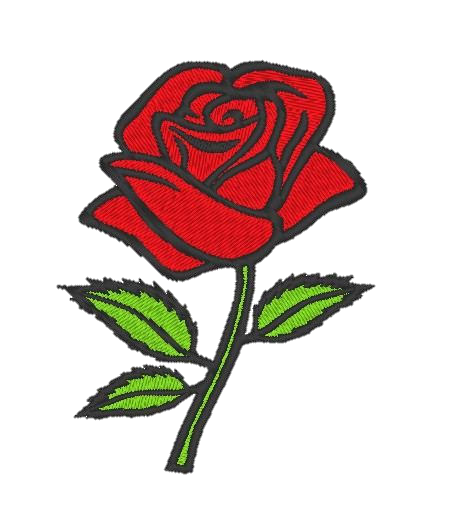 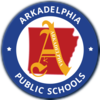 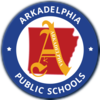 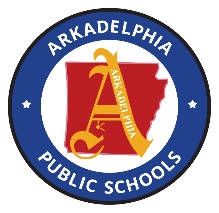 Message from the DirectorThe month of December promises to be a very busy one for all of us, both children and adults alike. We will be bustling about shopping, planning, decorating, and partying. It is a joyous, yet exhausting, season for most. And it can be frustrating, as well, especially when trying to find the perfect gift for our friends and family! In today’s society we are surrounded by the attitude of ME and what makes ME happy. How wonderful, indeed, this season is, as it is a season for giving and doing for the good of others instead of me, me, me! Therein is the challenge for those of us with little ones, who, by nature, are ego centered.  We all know it is true that children learn much from the actions and attitude (and gratitude!) of the adults around them; therefore, this is a great time of the year to show genuine kindness and care.News from the ClassroomsThere is magic all around us these days! Our school is beginning to look a lot like the Winter Season! The children will be working on a special things for Mom and Dad.  Decorations, both for home and school, will keep us very busy this next fun filled week. Our Christmas parties are on Thursday, December 14 at 2:00pm.  Following the parties will be the awards assembly and musical at 2:30-3:30.  The next day, the 15th will be Pajama Day and the children will have a very entertaining day.  Also, on this day, you will receive a progress report on your child’s successes.   Finally, we will enjoy family time during our Winter Break, beginning December 18th. The children will return on January 3rd, 2018. We wish you a Merry Christmas and hope you have a happy and peaceful holiday with your families! Thanks for all you do to help us!Important RemindersPlease remember to sign your child in and out when you pick up & drop off. This is so important!We have a Facebook Page. Please like Arkadelphia Early Learning Programs and get important updates and other information. Please make sure you have extra clothing on hand at school that is weather appropriate.Please make sure your child is up-to-date on shot records and child wellness check-ups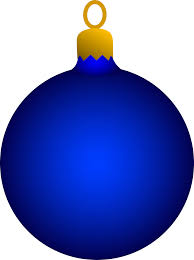 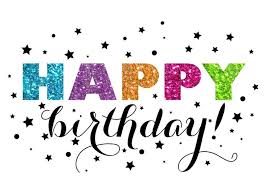 